28  MART - 3 NİSAN  2014  HAFTASI PROGRAMI28  MART - 3 NİSAN  2014  HAFTASI PROGRAMI28  MART - 3 NİSAN  2014  HAFTASI PROGRAMI28  MART - 3 NİSAN  2014  HAFTASI PROGRAMI28  MART - 3 NİSAN  2014  HAFTASI PROGRAMI28  MART - 3 NİSAN  2014  HAFTASI PROGRAMI28  MART - 3 NİSAN  2014  HAFTASI PROGRAMI28  MART - 3 NİSAN  2014  HAFTASI PROGRAMI28  MART - 3 NİSAN  2014  HAFTASI PROGRAMI28  MART - 3 NİSAN  2014  HAFTASI PROGRAMISalon 1Salon 1Salon 2Salon 3Salon 4Salon 5Salon 5İLK GÖSTERİM 
3 NİSAN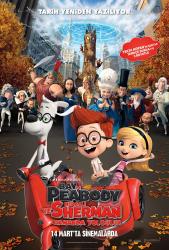 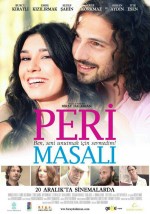 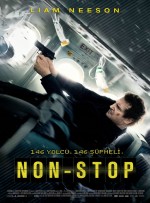 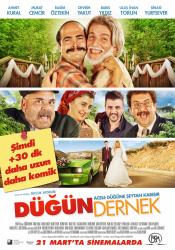 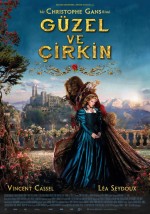 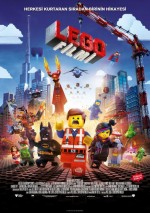 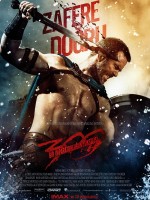 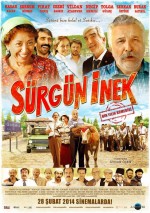 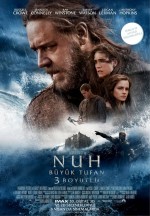 FİLM ADIZAMANDA YOLCULUKPERİ MASALINON - STOPDÜĞÜN DERNEK GÜZEL VE ÇİRKİNLEGOZAFERE DOĞRU 3DSÜRGÜN İNEKNUH:BÜYÜK TUFANFRAGMAN izleZAMANDA YOLCULUKPERİ MASALI NON - STOPDÜĞÜN DERNEKGÜZEL VE ÇİRKİNLEGOZAFERE DOĞRU 3DSÜRGÜN İNEKNUH:BÜYÜK TUFANFİLM DAKİKA82"90"106"136"112" 100" 103" 118"134"TÜRÜAnimasyonAşkAksyonKomediAşk - GerilimAnimasyonAksyonKomediDramTürkçe                 TürkçeAltyazıTürkçeTürkçeTürkçeAltyazıTürkçeAltyazıİZLEYİCİÇocuk13+Şiddet7+13AGenel İzleyici15+Şiddet  (-)Genel İzleyiciP.Tesi-Perş Halk Günü+VDF10 TL                 10TL  10 TL10 TL  10 TL10 TL 11 TL10 TLDiğer günler + Bayram10 - 12 TL              10 - 12 TL10 - 12 TL10 - 12 TL12 - 10 TL 10 - 12 TL  13 - 15 TL10 - 12 TL10 - 12 TL1.Seans11:0012:4511:3011:0011:3011:0012:45GRUPLARA11:002.Seans 14:4514:0013:4514:0015:0013:453.Seans16:4516:3016:3016:3017:15 16:304.Seans 19:0019:0019:15 19:0019:3019:155.Seans   21:15 21:3021:4521:3021:4521:456.Seans7.SeansTLF: 286 66 04 /05TLF: 286 66 04 /05Fax: 286 67 76Fax: 286 67 76Web: www.timshowcenter.comWeb: www.timshowcenter.comE-Mail : george.rizof@timshowcenter.com
twitter: @timsinemalari

İşletmeci salon ve seans değişikliği yapma hakkına sahiptir.E-Mail : george.rizof@timshowcenter.com
twitter: @timsinemalari

İşletmeci salon ve seans değişikliği yapma hakkına sahiptir.